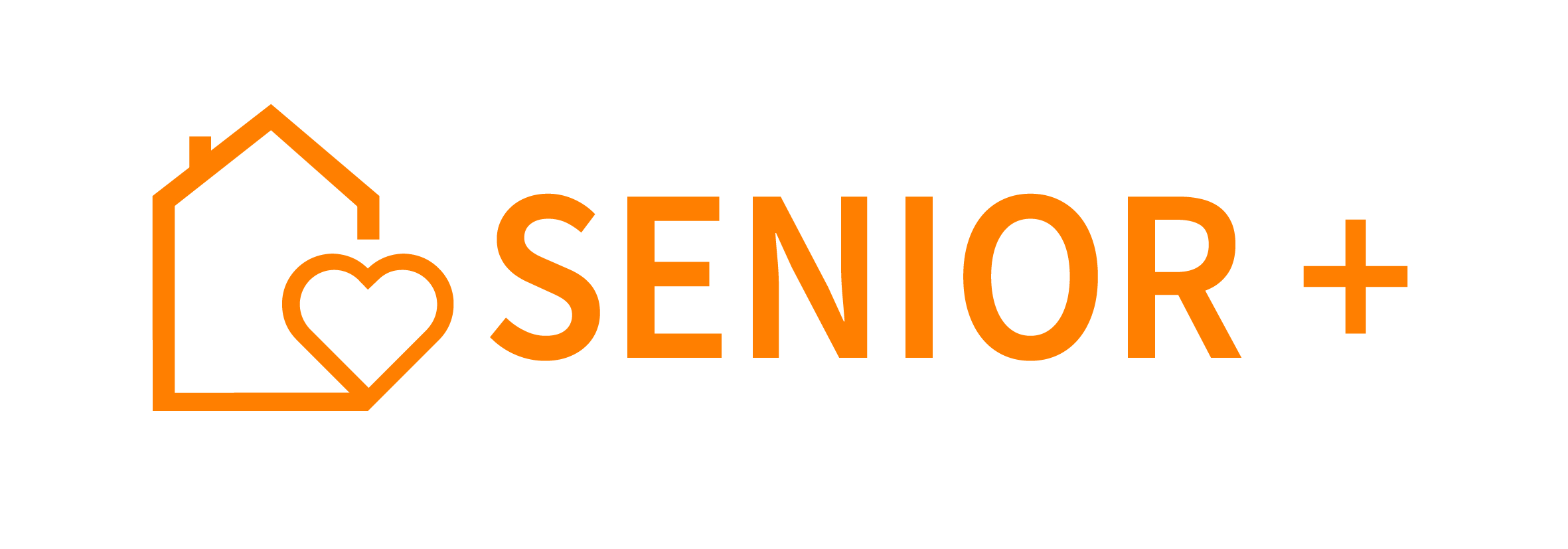 Załącznik nr 1F o r m u l a r z   O f e r t o w yna„Remont części pomieszczeń Choszczeńskiego Domu Kultury z przeznaczeniem na Klub Seniora”Dane Wykonawcy:Nazwa:…………………………………………………………………………………………………….…………….....................…………………………………………..…………………………………………….………………………......................Adres:	………………………………………………………………………………………………………….…….........................tel./faks …………………………………..……… e-mail………………………..….....NIP, REGON  ……………………………………………………………………….……………...........................Wykonawca jest: osobą fizyczną/ osobą fizyczną prowadzącą działalność gospodarczą/ jednostką organizacyjną nieposiadającą osobowości prawnej, której ustawa przyznaje zdolność prawną/osobą prawnąNumer rachunku bankowego:…………………………………………………..……………………………………………Przedstawiciel upoważniony do podpisania umowy:…………………………………………………………………, tel. ……………………Oferowana Cena za Wykonanie Przedmiotu Zamówienia [pln]:Netto: ................................. VAT (%): ........ Brutto: …………………………..	Wykonawca wykazuje, że:dysponuje osobami posiadającymi wymagane kwalifikacje zawodowe (np. uprawnienia, wykształcenie) oraz doświadczenie niezbędne do wykonywania zamówienia, którym powierzy kluczowe stanowiska: co najmniej jedna osoba posiadająca uprawnienia konstrukcyjno-budowlane wraz z aktualnym zaświadczeniem przynależności do właściwej Izby Samorządu Zawodowego;                      ………………………………………………                                               (Imię i Nazwisko)Wykonawca wraz z ofertą przedstawi Zamawiającemu kopię uprawnień oraz aktualne zaświadczenie o przynależności do właściwej Izby Samorządu Zawodowego potwierdzoną zaświadczeniem wydanym przez tę izbę.Wykazuję(my), że:Niniejsze zamówienie zrealizujemy:własnymi siłami/zamierzamy powierzyć następujące  części zamówienia podwykonawcom:Oświadczam(y), że:zapoznałem się z Zaproszeniem do złożenia oferty wraz z wszystkimi załącznikami w tym Specyfikacją techniczną wykonania i odbioru robót budowlanych, wzorem umowy oraz zmianami i wyjaśnieniami, które przyjmujemy jako wiążące w niniejszym postępowaniu i nie wnoszę do nich zastrzeżeń;wypełniłem obowiązki informacyjne przewidziane w art. 13 lub art. 14 Rozporządzenia Parlamentu Europejskiego i Rady (EU) 2016/679 z dnia 27 kwietnia 2016 r. wobec osób fizycznych, od których dane osobowe bezpośrednio lub pośrednio pozyskałem w celu ubiegania się o udzielenie zamówienia publicznego w niniejszym postępowaniu.Załączniki:      …………………………., dnia  ………………………..      ………………………………………      (pieczęć Wykonawcy)        …………………….…………………(podpis osoby uprawnionej Wykonawcy)Lp.Podwykonawca (firma i adres)Część zamówienia jaką Wykonawca zamierza powierzyć do wykonania podwykonawcy1.2.3.